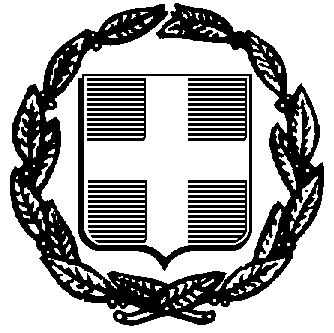 ΥΠΕΥΘΥΝΗ ΔΗΛΩΣΗ (άρθρο 8 Ν.1599/1986)Η ακρίβεια των στοιχείων που υποβάλλονται με αυτή τη δήλωση μπορεί να ελεγχθεί με βάση το αρχείο άλλων υπηρεσιών 
(άρθρο 8 παρ. 4  Ν. 1599/1986)Ημερομηνία: ……/……/ 20……..Ο – Η Δηλ……… (Υπογραφή)(1) Αναγράφεται από τον ενδιαφερόμενο πολίτη ή Αρχή ή η Υπηρεσία του δημόσιου τομέα, που απευθύνεται η αίτηση.(2) Αναγράφεται ολογράφως. (3) «Όποιος εν γνώσει του δηλώνει ψευδή γεγονότα ή αρνείται ή αποκρύπτει τα αληθινά με έγγραφη υπεύθυνη δήλωση του άρθρου 8 τιμωρείται με φυλάκιση τουλάχιστον τριών μηνών. Εάν ο υπαίτιος αυτών των πράξεων σκόπευε να προσπορίσει στον εαυτόν του ή σε άλλον περιουσιακό όφελος βλάπτοντας τρίτον ή σκόπευε να βλάψει άλλον, τιμωρείται με κάθειρξη μέχρι 10 ετών.ΠΡΟΣ(1):ΤΜΗΜΑ ΔΙΑΙΤΟΛΟΓΙΑΣ ΚΑΙ ΔΙΑΤΡΟΦΟΛΟΓΙΑΣ ΤΟΥ ΠΑΝΕΠΙΣΤΗΜΙΟΥ ΘΕΣΣΑΛΙΑΣΤΜΗΜΑ ΔΙΑΙΤΟΛΟΓΙΑΣ ΚΑΙ ΔΙΑΤΡΟΦΟΛΟΓΙΑΣ ΤΟΥ ΠΑΝΕΠΙΣΤΗΜΙΟΥ ΘΕΣΣΑΛΙΑΣΤΜΗΜΑ ΔΙΑΙΤΟΛΟΓΙΑΣ ΚΑΙ ΔΙΑΤΡΟΦΟΛΟΓΙΑΣ ΤΟΥ ΠΑΝΕΠΙΣΤΗΜΙΟΥ ΘΕΣΣΑΛΙΑΣΤΜΗΜΑ ΔΙΑΙΤΟΛΟΓΙΑΣ ΚΑΙ ΔΙΑΤΡΟΦΟΛΟΓΙΑΣ ΤΟΥ ΠΑΝΕΠΙΣΤΗΜΙΟΥ ΘΕΣΣΑΛΙΑΣΤΜΗΜΑ ΔΙΑΙΤΟΛΟΓΙΑΣ ΚΑΙ ΔΙΑΤΡΟΦΟΛΟΓΙΑΣ ΤΟΥ ΠΑΝΕΠΙΣΤΗΜΙΟΥ ΘΕΣΣΑΛΙΑΣΤΜΗΜΑ ΔΙΑΙΤΟΛΟΓΙΑΣ ΚΑΙ ΔΙΑΤΡΟΦΟΛΟΓΙΑΣ ΤΟΥ ΠΑΝΕΠΙΣΤΗΜΙΟΥ ΘΕΣΣΑΛΙΑΣΤΜΗΜΑ ΔΙΑΙΤΟΛΟΓΙΑΣ ΚΑΙ ΔΙΑΤΡΟΦΟΛΟΓΙΑΣ ΤΟΥ ΠΑΝΕΠΙΣΤΗΜΙΟΥ ΘΕΣΣΑΛΙΑΣΤΜΗΜΑ ΔΙΑΙΤΟΛΟΓΙΑΣ ΚΑΙ ΔΙΑΤΡΟΦΟΛΟΓΙΑΣ ΤΟΥ ΠΑΝΕΠΙΣΤΗΜΙΟΥ ΘΕΣΣΑΛΙΑΣΤΜΗΜΑ ΔΙΑΙΤΟΛΟΓΙΑΣ ΚΑΙ ΔΙΑΤΡΟΦΟΛΟΓΙΑΣ ΤΟΥ ΠΑΝΕΠΙΣΤΗΜΙΟΥ ΘΕΣΣΑΛΙΑΣΤΜΗΜΑ ΔΙΑΙΤΟΛΟΓΙΑΣ ΚΑΙ ΔΙΑΤΡΟΦΟΛΟΓΙΑΣ ΤΟΥ ΠΑΝΕΠΙΣΤΗΜΙΟΥ ΘΕΣΣΑΛΙΑΣΤΜΗΜΑ ΔΙΑΙΤΟΛΟΓΙΑΣ ΚΑΙ ΔΙΑΤΡΟΦΟΛΟΓΙΑΣ ΤΟΥ ΠΑΝΕΠΙΣΤΗΜΙΟΥ ΘΕΣΣΑΛΙΑΣΤΜΗΜΑ ΔΙΑΙΤΟΛΟΓΙΑΣ ΚΑΙ ΔΙΑΤΡΟΦΟΛΟΓΙΑΣ ΤΟΥ ΠΑΝΕΠΙΣΤΗΜΙΟΥ ΘΕΣΣΑΛΙΑΣΤΜΗΜΑ ΔΙΑΙΤΟΛΟΓΙΑΣ ΚΑΙ ΔΙΑΤΡΟΦΟΛΟΓΙΑΣ ΤΟΥ ΠΑΝΕΠΙΣΤΗΜΙΟΥ ΘΕΣΣΑΛΙΑΣΤΜΗΜΑ ΔΙΑΙΤΟΛΟΓΙΑΣ ΚΑΙ ΔΙΑΤΡΟΦΟΛΟΓΙΑΣ ΤΟΥ ΠΑΝΕΠΙΣΤΗΜΙΟΥ ΘΕΣΣΑΛΙΑΣΤΜΗΜΑ ΔΙΑΙΤΟΛΟΓΙΑΣ ΚΑΙ ΔΙΑΤΡΟΦΟΛΟΓΙΑΣ ΤΟΥ ΠΑΝΕΠΙΣΤΗΜΙΟΥ ΘΕΣΣΑΛΙΑΣΟ – Η Όνομα:Επώνυμο:Επώνυμο:Επώνυμο:Όνομα και Επώνυμο Πατέρα: Όνομα και Επώνυμο Πατέρα: Όνομα και Επώνυμο Πατέρα: Όνομα και Επώνυμο Πατέρα: Όνομα και Επώνυμο Μητέρας:Όνομα και Επώνυμο Μητέρας:Όνομα και Επώνυμο Μητέρας:Όνομα και Επώνυμο Μητέρας:Ημερομηνία γέννησης(2): Ημερομηνία γέννησης(2): Ημερομηνία γέννησης(2): Ημερομηνία γέννησης(2): Τόπος Γέννησης:Τόπος Γέννησης:Τόπος Γέννησης:Τόπος Γέννησης:Αριθμός Δελτίου Ταυτότητας:Αριθμός Δελτίου Ταυτότητας:Αριθμός Δελτίου Ταυτότητας:Αριθμός Δελτίου Ταυτότητας:Τηλ:Τηλ:Τόπος Κατοικίας:Τόπος Κατοικίας:Οδός:Αριθ:ΤΚ:Αρ. Τηλεομοιοτύπου (Fax):Αρ. Τηλεομοιοτύπου (Fax):Αρ. Τηλεομοιοτύπου (Fax):Δ/νση Ηλεκτρ. Ταχυδρομείου(Εmail):Δ/νση Ηλεκτρ. Ταχυδρομείου(Εmail):Με ατομική μου ευθύνη και γνωρίζοντας τις κυρώσεις (3), που προβλέπονται από τις διατάξεις της παρ. 6 του άρθρου 22 του Ν. 1599/1986, δηλώνω ότι:Με ατομική μου ευθύνη και γνωρίζοντας τις κυρώσεις (3), που προβλέπονται από τις διατάξεις της παρ. 6 του άρθρου 22 του Ν. 1599/1986, δηλώνω ότι:Με ατομική μου ευθύνη και γνωρίζοντας τις κυρώσεις (3), που προβλέπονται από τις διατάξεις της παρ. 6 του άρθρου 22 του Ν. 1599/1986, δηλώνω ότι:Με ατομική μου ευθύνη και γνωρίζοντας τις κυρώσεις (3), που προβλέπονται από τις διατάξεις της παρ. 6 του άρθρου 22 του Ν. 1599/1986, δηλώνω ότι:Με ατομική μου ευθύνη και γνωρίζοντας τις κυρώσεις (3), που προβλέπονται από τις διατάξεις της παρ. 6 του άρθρου 22 του Ν. 1599/1986, δηλώνω ότι:Με ατομική μου ευθύνη και γνωρίζοντας τις κυρώσεις (3), που προβλέπονται από τις διατάξεις της παρ. 6 του άρθρου 22 του Ν. 1599/1986, δηλώνω ότι:Με ατομική μου ευθύνη και γνωρίζοντας τις κυρώσεις (3), που προβλέπονται από τις διατάξεις της παρ. 6 του άρθρου 22 του Ν. 1599/1986, δηλώνω ότι:Με ατομική μου ευθύνη και γνωρίζοντας τις κυρώσεις (3), που προβλέπονται από τις διατάξεις της παρ. 6 του άρθρου 22 του Ν. 1599/1986, δηλώνω ότι:Με ατομική μου ευθύνη και γνωρίζοντας τις κυρώσεις (3), που προβλέπονται από τις διατάξεις της παρ. 6 του άρθρου 22 του Ν. 1599/1986, δηλώνω ότι:Με ατομική μου ευθύνη και γνωρίζοντας τις κυρώσεις (3), που προβλέπονται από τις διατάξεις της παρ. 6 του άρθρου 22 του Ν. 1599/1986, δηλώνω ότι:Με ατομική μου ευθύνη και γνωρίζοντας τις κυρώσεις (3), που προβλέπονται από τις διατάξεις της παρ. 6 του άρθρου 22 του Ν. 1599/1986, δηλώνω ότι:Με ατομική μου ευθύνη και γνωρίζοντας τις κυρώσεις (3), που προβλέπονται από τις διατάξεις της παρ. 6 του άρθρου 22 του Ν. 1599/1986, δηλώνω ότι:Με ατομική μου ευθύνη και γνωρίζοντας τις κυρώσεις (3), που προβλέπονται από τις διατάξεις της παρ. 6 του άρθρου 22 του Ν. 1599/1986, δηλώνω ότι:Με ατομική μου ευθύνη και γνωρίζοντας τις κυρώσεις (3), που προβλέπονται από τις διατάξεις της παρ. 6 του άρθρου 22 του Ν. 1599/1986, δηλώνω ότι:Με ατομική μου ευθύνη και γνωρίζοντας τις κυρώσεις (3), που προβλέπονται από τις διατάξεις της παρ. 6 του άρθρου 22 του Ν. 1599/1986, δηλώνω ότι:(α) έχω διαβάσει τον παρόντα κανονισμό και έχω κατανοήσει τις υποχρεώσεις προς την ολοκλήρωση(α) έχω διαβάσει τον παρόντα κανονισμό και έχω κατανοήσει τις υποχρεώσεις προς την ολοκλήρωση(α) έχω διαβάσει τον παρόντα κανονισμό και έχω κατανοήσει τις υποχρεώσεις προς την ολοκλήρωση(α) έχω διαβάσει τον παρόντα κανονισμό και έχω κατανοήσει τις υποχρεώσεις προς την ολοκλήρωση(α) έχω διαβάσει τον παρόντα κανονισμό και έχω κατανοήσει τις υποχρεώσεις προς την ολοκλήρωση(α) έχω διαβάσει τον παρόντα κανονισμό και έχω κατανοήσει τις υποχρεώσεις προς την ολοκλήρωση(α) έχω διαβάσει τον παρόντα κανονισμό και έχω κατανοήσει τις υποχρεώσεις προς την ολοκλήρωση(α) έχω διαβάσει τον παρόντα κανονισμό και έχω κατανοήσει τις υποχρεώσεις προς την ολοκλήρωση(α) έχω διαβάσει τον παρόντα κανονισμό και έχω κατανοήσει τις υποχρεώσεις προς την ολοκλήρωση(α) έχω διαβάσει τον παρόντα κανονισμό και έχω κατανοήσει τις υποχρεώσεις προς την ολοκλήρωση(α) έχω διαβάσει τον παρόντα κανονισμό και έχω κατανοήσει τις υποχρεώσεις προς την ολοκλήρωση(α) έχω διαβάσει τον παρόντα κανονισμό και έχω κατανοήσει τις υποχρεώσεις προς την ολοκλήρωση(α) έχω διαβάσει τον παρόντα κανονισμό και έχω κατανοήσει τις υποχρεώσεις προς την ολοκλήρωση(α) έχω διαβάσει τον παρόντα κανονισμό και έχω κατανοήσει τις υποχρεώσεις προς την ολοκλήρωση(α) έχω διαβάσει τον παρόντα κανονισμό και έχω κατανοήσει τις υποχρεώσεις προς την ολοκλήρωσητων Διδακτορικών Σπουδών, (β) ότι έχω διαβάσει και ενημερωθεί για τους κανόνες δεοντολογίας πουτων Διδακτορικών Σπουδών, (β) ότι έχω διαβάσει και ενημερωθεί για τους κανόνες δεοντολογίας πουτων Διδακτορικών Σπουδών, (β) ότι έχω διαβάσει και ενημερωθεί για τους κανόνες δεοντολογίας πουτων Διδακτορικών Σπουδών, (β) ότι έχω διαβάσει και ενημερωθεί για τους κανόνες δεοντολογίας πουτων Διδακτορικών Σπουδών, (β) ότι έχω διαβάσει και ενημερωθεί για τους κανόνες δεοντολογίας πουτων Διδακτορικών Σπουδών, (β) ότι έχω διαβάσει και ενημερωθεί για τους κανόνες δεοντολογίας πουτων Διδακτορικών Σπουδών, (β) ότι έχω διαβάσει και ενημερωθεί για τους κανόνες δεοντολογίας πουτων Διδακτορικών Σπουδών, (β) ότι έχω διαβάσει και ενημερωθεί για τους κανόνες δεοντολογίας πουτων Διδακτορικών Σπουδών, (β) ότι έχω διαβάσει και ενημερωθεί για τους κανόνες δεοντολογίας πουτων Διδακτορικών Σπουδών, (β) ότι έχω διαβάσει και ενημερωθεί για τους κανόνες δεοντολογίας πουτων Διδακτορικών Σπουδών, (β) ότι έχω διαβάσει και ενημερωθεί για τους κανόνες δεοντολογίας πουτων Διδακτορικών Σπουδών, (β) ότι έχω διαβάσει και ενημερωθεί για τους κανόνες δεοντολογίας πουτων Διδακτορικών Σπουδών, (β) ότι έχω διαβάσει και ενημερωθεί για τους κανόνες δεοντολογίας πουτων Διδακτορικών Σπουδών, (β) ότι έχω διαβάσει και ενημερωθεί για τους κανόνες δεοντολογίας πουτων Διδακτορικών Σπουδών, (β) ότι έχω διαβάσει και ενημερωθεί για τους κανόνες δεοντολογίας πουπροκύπτουν από τους νόμους και του κανονισμούς του Τμήματος και του Πανεπιστημίου Θεσσαλίας.προκύπτουν από τους νόμους και του κανονισμούς του Τμήματος και του Πανεπιστημίου Θεσσαλίας.προκύπτουν από τους νόμους και του κανονισμούς του Τμήματος και του Πανεπιστημίου Θεσσαλίας.προκύπτουν από τους νόμους και του κανονισμούς του Τμήματος και του Πανεπιστημίου Θεσσαλίας.προκύπτουν από τους νόμους και του κανονισμούς του Τμήματος και του Πανεπιστημίου Θεσσαλίας.προκύπτουν από τους νόμους και του κανονισμούς του Τμήματος και του Πανεπιστημίου Θεσσαλίας.προκύπτουν από τους νόμους και του κανονισμούς του Τμήματος και του Πανεπιστημίου Θεσσαλίας.προκύπτουν από τους νόμους και του κανονισμούς του Τμήματος και του Πανεπιστημίου Θεσσαλίας.προκύπτουν από τους νόμους και του κανονισμούς του Τμήματος και του Πανεπιστημίου Θεσσαλίας.προκύπτουν από τους νόμους και του κανονισμούς του Τμήματος και του Πανεπιστημίου Θεσσαλίας.προκύπτουν από τους νόμους και του κανονισμούς του Τμήματος και του Πανεπιστημίου Θεσσαλίας.προκύπτουν από τους νόμους και του κανονισμούς του Τμήματος και του Πανεπιστημίου Θεσσαλίας.προκύπτουν από τους νόμους και του κανονισμούς του Τμήματος και του Πανεπιστημίου Θεσσαλίας.προκύπτουν από τους νόμους και του κανονισμούς του Τμήματος και του Πανεπιστημίου Θεσσαλίας.προκύπτουν από τους νόμους και του κανονισμούς του Τμήματος και του Πανεπιστημίου Θεσσαλίας.